НЕСКУЧНОЕ ЛЕТО 2019 С ГОРОДСКИМ ВЫСТАВОЧНЫМ ЗАЛОМпр. Ленина 26, т.78-16-50, https://gvz-ptz.ru/   https://vk.com/artstudia_gvzМАСТЕР-КЛАССЫ ДЛЯ МАЛЫШЕЙ 3-6 ЛЕТ(работаем вместе со взрослыми) 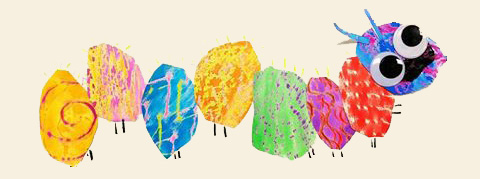 5 ИЮНЯ (ср) в 11:00 – «КАКАЯ РАЗНАЯ ГУСЕНИЦА». Тонируем бумагу самыми разными способами (мелками, акварелью, фломастерами, губками и их сочетаниями), составляем из кусочков длиннющую гусеницу (бумага, мелки восковые, масляная пастель, маркеры, фломастеры).19 ИЮНЯ (ср) в 11:00 – «БОЛЬШАЯ БЕРЛОГА - БОЛЬШОЙ МЕДВЕДЬ». Используем очень большие листы, рисуем цветными карандашами                        и тушью большого лесного зверя и его дом (цветные карандаши, тушь, ножницы, клей)7 АВГУСТА (ср) в 11:00 – «ТУЧА-РАДУГА». Экспериментируем                                       с акварелью и солью, рисуем радужные полоски и протягиваем сквозь небо. Украшаем тучами (бумага, акварель, соль, ножницы)9 АВГУСТА (птн) в 11:00 – «СЕВЕРНЫЕ БАБОЧКИ». Говорим про то, какие бабочки живут в Карелии, рисуем больших бабочек на черной грунтованной ткани (гуашь, черная грунтованная ткань).Ведущая – художник-педагог Майя Савчук. Все материалы предоставляются. Количество мест ограничено. Предварительная запись на мастер-классы обязательна: https://gvz-ptz.lorety.com/ Входной билет - 250 р. (для взрослого, сопровождающего ребёнка младше 7 лет, – бесплатно). В стоимость билета входит право осмотра текущей выставки. При покупке абонемента на 4 мастер-класса (и более) – скидка 20 %. Скидка для детей из одной семьи (от двух человек)                             – 20 %. Скидки не суммируются. 